LOGO WP – część II, IV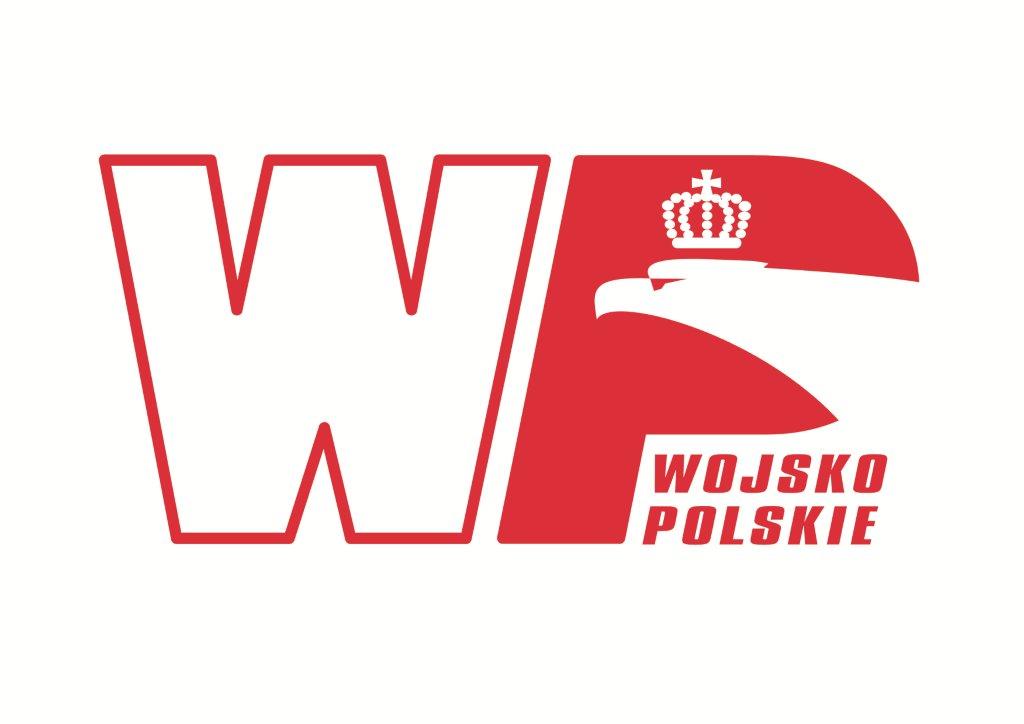 